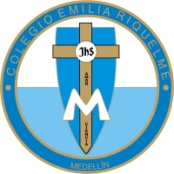                                                  SEMANA DEL 27 AL 30 DE ABRIL.CIENCIAS SOCIALES :recuerden que el correo electrónico es paulitamanso@campus.com.co  y mi número celular es 3507712222 para alguna inquietud .Desde este segundo periodo (tiempo de cuarentena) tendremos clase virtual por medio zoom, todos los miércoles a las 8.00 am (horario de la clase estipulado), para ello vamos a tener presente las siguientes normas para llevar a cabo una buena sesión en vivo y que la clase nos pueda rendir de forma satisfactoria.Tener buena disposición y buena energía durante la sesión.Esperar a que se le envié la URL para que pueda ingresar a la sesión (se envía por el correo y el WhatsApp de la docente directora de grupo.) Al conectarse saludar y seguidamente silenciar el micrófono, para evitar interferencias extremas.Respetar en todo momento la sesión de la clase, no recibir la clase en la cama ni comiendo.Escuchar con atención y tomar apuntes.Importancia la asistencia y puntualidad.ACTIVIDADES: (Daremos continuidad a los periodos de nuestra nación, por favor escribir el concepto en el cuaderno de sociales, leer muy bien y comprender las secuencias de cada uno de ellos).PERIODO COLONIAL: Este periodo, que abarca desde el año 1550 hasta el año 1810 corresponde al dominio político económico y cultural de España sobre el territorio colombiano, conocido como Nuevo Reino de Granada. La sociedad fue compuesta por europeos, indígenas, mestizos y esclavos. Al final del periodo, la población nativa se cansó de los abusos de España y unieron fuerzas para lograr su independencia. PERIODO DE INDEPENDENCIA: periodo inicia en el año 1810 con la proclamación de independencia de España y finaliza en agosto de 1819 con la victoria de simón Bolívar y Francisco de Paula Santander sobre los españoles en la batalla de Boyacá (se conoce este periodo como la patria boba).PERIODO REPUBLICANO: inicia en el año 1819 con la creación de la Republica de la Gran Colombia y se extiende hasta la actualidad, durante sus primeros años surgieron inconvenientes como los enfrentamientos ideológicos entre los partidos políticos, guerras civiles y la aprobación de constituciones políticas que buscaban satisfacer los intereses de los gobernantes y no los del pueblo.ACTIVIDAD: Observar el video “periodos de la historia de Colombia. autor zayli Montalvo.” https://youtu.be/KKqMUkYhrmQ 